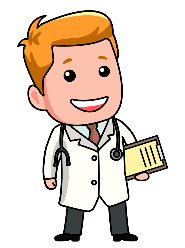 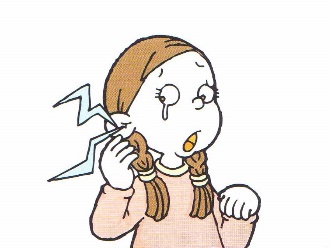 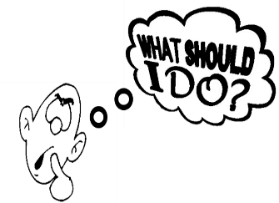 For a fever you should _____________________________________________.For a cut finger you should __________________________________________.For a toothache you should __________________________________________.For a stomachache you should _______________________________________.For a broken leg you should _________________________________________.For sore eyes you should ___________________________________________.For a bad cough you should _________________________________________.For a broken heart you should _______________________________________.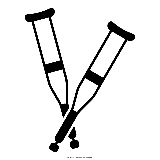 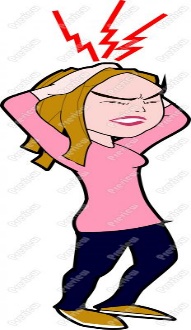 a headache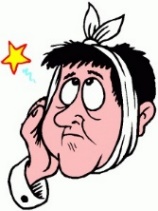 a toothache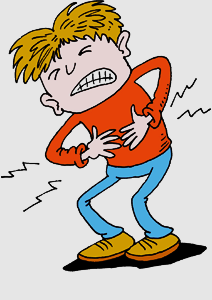 a stomachache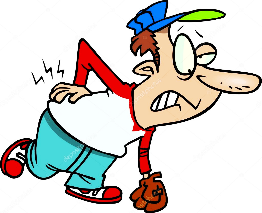 a backache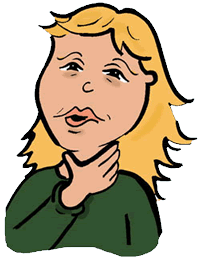 a sore throat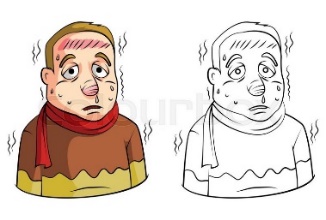 a fever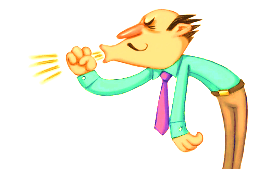 a cough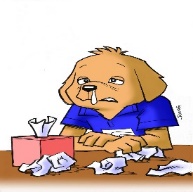 a runny nose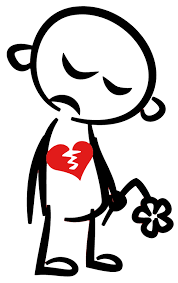 a broken heart